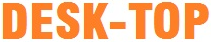                 德思達科技有限公司        TEL:(02)8685-8085            Desk-Top  Corporation  FAX:(02)8685-3685                報 價 單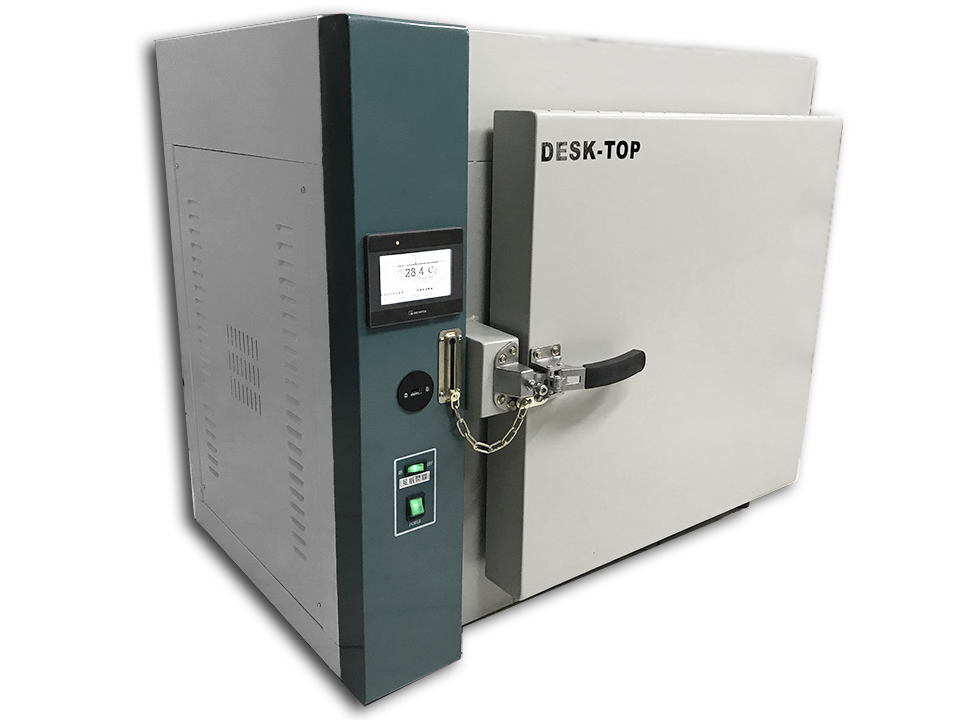 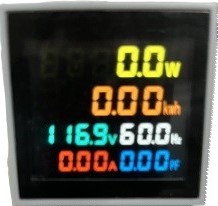 節能電表詳細規格   1.溫度範圍：+ 70℃～600℃.   2.控制精度：±0.3℃.    3.解析精度：±0.1℃.  3.1升溫速度: 室溫~600℃/約60min   4.分怖誤差 : 室溫~(±2℃), 200~300℃(±1%),300℃以上(±1%) (空載) 5.結構：       5.1.內箱尺寸：26 cm(W) × 26 cm(H) × 26 cm(D).       5.2.外箱尺寸：76 cm(W) × 66 cm(H) × 56cm(D).	       5.3.內箱材質：ＳＵＳ#不鏽鋼材質.       5.4.外箱材質：鋼板粉體塗裝烤漆.       5.5.保溫材質：高密度岩棉斷熱材及岩棉氣密條. (保溫層17cm)       5.6.附屬設備：.可調式活動盤2只. ..計時器:計時範圍999:59 HH:mm5.6.3時間終了蜂鳴器計時器5.6.4溫度到達,計時器啟動(待機功能)5.6.5時間終了停止加熱,送風馬達降溫計時器 (可設定)5.6.6三色電源指示燈5.6.7機台上方可調式排風口*15.6.8標準柵盤*2只5.6.9電壓表,電流表,頻率表,功因表,瓦特表,瓦時計(用電度數表)   6. 電路控制系統: 採微電腦控制方式採用Desk-Top,4.3吋LCD彩色觸控,可程式微電腦溫度控制器觸控式螢幕,可任意設定固定條件或程序條件,固定式條件可設定時間 0 - 999 H 59 MIN.可程式20組程式,每組程式可設10段不同之溫/濕度及時間(每段最大可設定99 hr 59 min),程式循環週期可達100 次.共3組PID+ SSR之控制(即比例、積分、微分 )程式,可適用於低溫與超高溫,款溫域之應用,不同溫域,可自動執行不同之對應的PID程式,有3組PID自動演算之功能,運轉測試完成,時,有警報告知之功能.停電記憶裝置二年.具有4國語切換,中簡,中繁,英,日語.具有故障訊息顯示,故障訊息警報,故障排除畫面顯示,故障病歷表,方便客戶自行故障排除.具有溫度程式設定曲線,溫度量測即時曲線,溫度量測歷史曲線,三種曲線.具USB記錄裝置,可連續記錄10年以上,記錄取樣時間,固定為1秒,具EXCEL格式轉換功能.具待機功能(溫度到達才計時),輸入與輸出元件狀態視窗,方便觀察元件輸入與輸出狀態.具有斷電記憶裝置,復電時可繼續執行剩餘之程式.停電記憶裝置五年.   7.加熱器：採O-ＴＹＰＥ不鏽鋼電熱管.    8.送風循環系統：採超高溫電機馬達,多翼螺旋式不銹鋼循環風扇.   9.安全裝置：       1.無熔絲開關        2.馬達過電流保護裝置       3.E.G.O第二道超溫保護裝置       4.控制器第一道,道超溫保護       5.加熱器過電流保護,快速短路保險絲   10.電源：單相 AC 220V 13A 60HZ.(客戶所提供電源須於機台內)   11.保固：1年    12.交貨期 : 30天   13.驗收期限 : 7天   14.交貨地點 : 到廠   15.付款方式 : (1)訂購時,50%訂金(現金)                (2)交貨款50%,當月結T/T或期票   16.隨機資料 : (1)操作說明書.                 (2)保固書                (3)人員操作訓練.    17.Option: 費用另計1.測試孔Ø---------------------------------------NT1,500.-2.測試孔Ø100mm--------------------------------------NT2,000.-3.追加柵盤1只-----------------------------------------NT5,0004.電源改110V------------------------------------------NT5,000-5.交貨地區:1.新竹以北-免費          2.台中地區:加2000          3.台南地區:加3000          4.高雄地區:加4000    Webside: www.desk-top.com.tw  email: sales@desk-top.com.tw＊報價有效期1個月＊客戶名稱:聯 絡 人:客戶編號:電    話:報價日期:傳    真:經 辦 人:手    機:手    機:品 名規 格數 量單 價總價桌上型可程式600℃熱風循環烤箱DHO-18L-BP-600壹台NT110,000.NT110,000.(臥式,標準無視窗,無測試孔)(臥式,標準無視窗,無測試孔)以上金額未稅以上金額未稅